Началась регистрация волонтеров по поддержке голосования за объекты благоустройства24 февраля стартовала регистрация волонтеров для поддержки проекта общероссийской важности — единой платформы по голосованию за объекты благоустройства. На специальном сайте za.gorodsreda.ru жители всех регионов страны в режиме онлайн определят список первоочередных территорий для благоустройства в своем городе.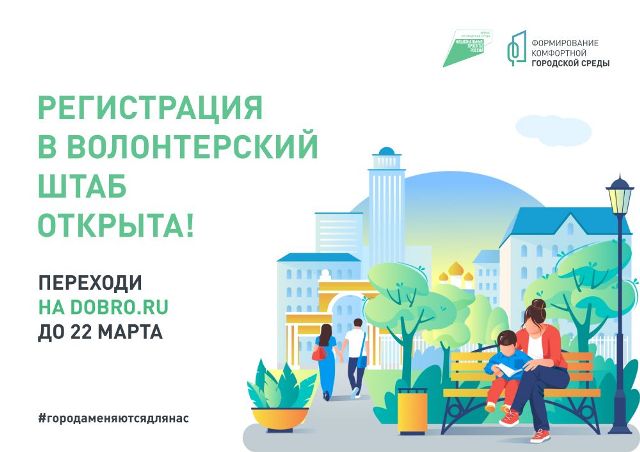 Голосование будет проходить в течение пяти недель - с 26 апреля по 30 мая. В нем может принять участие каждый гражданин России старше 14 лет - он может отдать свой голос за одну из предложенных территорий или же за дизайн-проект уже отобранного пространства. Это могут быть парки, набережные, скверы, улицы, площади и другие общественные территории. Объекты, которые наберут наибольшее число голосов, попадут в адресный перечень территорий для благоустройства на следующий год.Добровольцы - одна из ключевых сил развития любого города. Это всегда неравнодушные жители, которым важно, чтобы пространство вокруг них было комфортным и удобным для всех. Поэтому свой волонтерский штаб для помощи в проведении голосования создается в каждом регионе.Задачей волонтеров будет информирование граждан о тех проектах, которые выносятся на обсуждение, о возможностях участия горожан в формировании комфортной городской среды. Через добровольцев можно будет также зарегистрироваться на платформе и проголосовать - всего лишь по номеру телефона.Чтобы стать частью команды волонтеров, нужно оставить заявку на сайт www.dobro.ru — https://dobro.ru/event/10041785. Регистрация в штабы завершится через месяц, 22 марта."Комфортный город - это город, который отвечает всем потребностям своих горожан, который слышит и учитывает их мнение, - подчеркнул замминистра строительства и жилищно-коммунального хозяйства Максим Егоров. - Это уже становится реальностью - платформа будет одним из наиболее эффективных инструментов по выстраиванию взаимодействия между жителями и местными властями. Как можно больше граждан должны знать, что они могут влиять на городскую среду, определять направление ее развития, отбирать конкретные проекты для реализации. И здесь не обойтись без помощи волонтеров, которые всем сердцем любят свои города, — они расскажут про планы развития территорий, а также помогут проголосовать на самой платформе".Генеральный директор АНО «Диалог Регионы», технического оператора проекта, Алексей Гореславский отметил, что у волонтеров в проекте действительно большая роль: «Они будут работать в МФЦ, торговых центрах, объектах культуры и других общественных местах. Все волонтеры будут обеспечены планшетами для голосования, делается отдельное мобильное приложение, поэтому можно будет также и с их помощью оставить свое мнение. Также у каждого объекта будет свой институт общественных кураторов - это те люди, которые будут объяснять, разъяснять и показывать, что конкретно будет делаться в каждом муниципалитете».СПРАВОЧНО:Общероссийская платформа - проект, реализованный на стыке федерального проекта «Формирование комфортной городской среды» национального проекта «Жилье и городская среда» и ведомственного проекта Минстроя России «Умный город». Технический оператор проекта АНО «Диалог Регионы».Основная задача федерального проекта «Формирование комфортной городской среды» - преобразить вид российских городов, сделать их комфортнее для жителей и, тем самым, дать новый импульс развитию муниципалитетов на всей территории страны.За 4 года уже были благоустроены свыше 81 тыс. общественных пространств и дворовых территорий, реализованы более 160 проектов-победителей Всероссийского конкурса лучших проектов создания комфортной городской среды. За 2019 год качество городской среды повысилось в 816 городах России.В числе ключевых целей федерального проекта - это вовлечение граждан в принятие решений по вопросам благоустройства. К 2024 году принимать непосредственное участие в развитии городской среды, влиять на то, какие именно проекты должны реализовываться, будут 30% граждан в возрасте от 14 лет.Платформа для этого станет одним из наиболее эффективных инструментов. Она поможет гражданам всех регионов страны принимать участие в формировании облика своих городов и благоустройстве, сделает так, чтобы их пожелания и потребности учитывались при работе с территориями.Портал Орловской области - публичный информационный центр